Publicado en Alicante el 07/01/2021 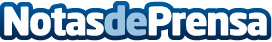 Según Pavigroup, el hormigón impreso, es el protagonista del auge de las reformas en EspañaDesde el final del confinamiento se ha doblado el número de reformas en los hogares, con un elevado uso del hormigón pulidoDatos de contacto:Ricardo Miguel Herradon Martinhttps://pavigroup.es634136779Nota de prensa publicada en: https://www.notasdeprensa.es/segun-pavigroup-el-hormigon-impreso-es-el Categorias: Nacional Bricolaje Interiorismo Valencia Murcia Jardín/Terraza Construcción y Materiales http://www.notasdeprensa.es